Club Cultural and Language Officer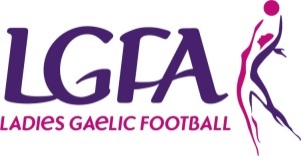 Role Description The role of the Club Cultural and Language Officer is to provide advice to the Clubs officers in supporting the National Language and Culture.   Reports/accountable to Chairperson/ Club committee  Responsibilities  Act as Cathaoirleach of the Coiste Cultúr agus Teanga Contae (County Culture and Language subcommittee if in place) and to be a member of the Club Executive Provide a service/input for Club Publications/ProgrammesLiaise with other language and cultural groups within the County Liaise with Clubs regarding Cúrsaí Gaeilge Act as Club Scór co-ordinator if applicableEncourage the use of bi-lingual materials (signs etc...) within the Club.  Administer Club Gaeltacht Scholarships Schemes if in placeSKILLSKNOWLEDGEHave good written and spoken knowledge of the Irish Language (Gaeilge)  Have good communication skills  Ability to Delegate tasks  Have good organisational skills  Be IT literate  Eolas mhaith ar an teanga dúchais agus ar chultúr traidisiúnta na tíre/ A good knowledge of the native language and the traditional culture of the countryOTHER REQUIREMENTSHave time to do the job Have a genuine interest in the Association  Have a genuine interest in the Irish language and culture  Be of good standing in the community  